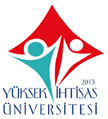 T.C.YÜKSEK İHTİSAS ÜNİVERSİTESİLİSANSÜSTÜ EĞİTİM ENSTİTÜSÜDANIŞMAN DEĞİŞİKLİĞİ FORMUT.C.YÜKSEK İHTİSAS ÜNİVERSİTESİLİSANSÜSTÜ EĞİTİM ENSTİTÜSÜDANIŞMAN DEĞİŞİKLİĞİ FORMUT.C.YÜKSEK İHTİSAS ÜNİVERSİTESİLİSANSÜSTÜ EĞİTİM ENSTİTÜSÜDANIŞMAN DEĞİŞİKLİĞİ FORMUT.C.YÜKSEK İHTİSAS ÜNİVERSİTESİLİSANSÜSTÜ EĞİTİM ENSTİTÜSÜDANIŞMAN DEĞİŞİKLİĞİ FORMUT.C.YÜKSEK İHTİSAS ÜNİVERSİTESİLİSANSÜSTÜ EĞİTİM ENSTİTÜSÜDANIŞMAN DEĞİŞİKLİĞİ FORMUDANIŞMAN TALEBİ İLE:                                                                                                                                 .. /.. /....…………………….………. ANA BİLİM DALI BAŞKANLIĞINAAna Bilim Dalınız ....................... numara ile kayıtlı Yüksek Lisans/Doktora öğrencisi ………………………’in mevcut danışmanıyım. Aşağıda belirttiğim gerekçe ile öğrencimin tez danışmanının değiştirilmesini saygılarımla arz ederim. (Öğrencinin imzasına gerek yoktur.)                                                                                                                                                                                                                                                                                                                     Unvan, Ad Soyad İmza                                                                                                                                                                                               DanışmanDANIŞMAN TALEBİ İLE:                                                                                                                                 .. /.. /....…………………….………. ANA BİLİM DALI BAŞKANLIĞINAAna Bilim Dalınız ....................... numara ile kayıtlı Yüksek Lisans/Doktora öğrencisi ………………………’in mevcut danışmanıyım. Aşağıda belirttiğim gerekçe ile öğrencimin tez danışmanının değiştirilmesini saygılarımla arz ederim. (Öğrencinin imzasına gerek yoktur.)                                                                                                                                                                                                                                                                                                                     Unvan, Ad Soyad İmza                                                                                                                                                                                               DanışmanÖĞRENCİ TALEBİ İLE:                                                                                                                                  .. /.. /....…………………….………. ANA BİLİM DALI BAŞKANLIĞINAAna Bilim Dalınız .......................... numara ile kayıtlı Yüksek Lisans/Doktora öğrencisiyim. Aşağıda belirttiğim gerekçe ile danışmanımın değiştirilmesi için izinlerinizi ve gereğini saygılarımla arz ederim.  (Danışmanın imzasına gerek yoktur ancak Ana Bilim Dalı Başkanı tarafından danışman bilgilendirilir.)                                                                                                                                                                                          Ad Soyad İmza     	       ÖğrenciÖĞRENCİ TALEBİ İLE:                                                                                                                                  .. /.. /....…………………….………. ANA BİLİM DALI BAŞKANLIĞINAAna Bilim Dalınız .......................... numara ile kayıtlı Yüksek Lisans/Doktora öğrencisiyim. Aşağıda belirttiğim gerekçe ile danışmanımın değiştirilmesi için izinlerinizi ve gereğini saygılarımla arz ederim.  (Danışmanın imzasına gerek yoktur ancak Ana Bilim Dalı Başkanı tarafından danışman bilgilendirilir.)                                                                                                                                                                                          Ad Soyad İmza     	       Öğrenci                                                                                                                                                             Unvan Ad Soyad İmza                                                                                                                                                                                                                                            Önerilen Danışman                                                                                                                                                              Unvan Ad Soyad İmza                                                                                                                                                                                                                                            Önerilen Danışman DEĞİŞİKLİK GEREKÇESİ (Değişikliği talep eden tarafından detaylı bir şekilde açıklama yapılmalıdır)DEĞİŞİKLİK GEREKÇESİ (Değişikliği talep eden tarafından detaylı bir şekilde açıklama yapılmalıdır)LİSANSÜSTÜ EĞİTİM ENSTİTÜSÜ MÜDÜRLÜĞÜNE                                                                                                                                                                   .. /.. /....   Yukarıdaki Danışmanlık değişikliği            UYGUNDUR                  UYGUN DEĞİLDİR	LİSANSÜSTÜ EĞİTİM ENSTİTÜSÜ MÜDÜRLÜĞÜNE                                                                                                                                                                   .. /.. /....   Yukarıdaki Danışmanlık değişikliği            UYGUNDUR                  UYGUN DEĞİLDİR	ENSTİTÜ YÖNETİM KURULU KARARI		 Karar No :  …./….                                  Tarih : .. /.. /....          UYGUNDUR                 UYGUN DEĞİLDİR                                                                                                                                                                                                              Prof. Dr. Sami AYDOĞAN	Enstitü MüdürüENSTİTÜ YÖNETİM KURULU KARARI		 Karar No :  …./….                                  Tarih : .. /.. /....          UYGUNDUR                 UYGUN DEĞİLDİR                                                                                                                                                                                                              Prof. Dr. Sami AYDOĞAN	Enstitü Müdürü